                     COMUNE DI MEDOLAGO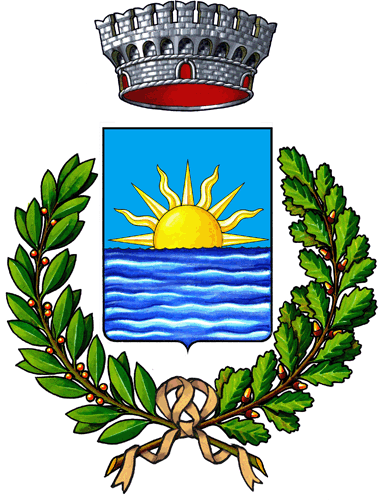 Assessorato Tempo Libero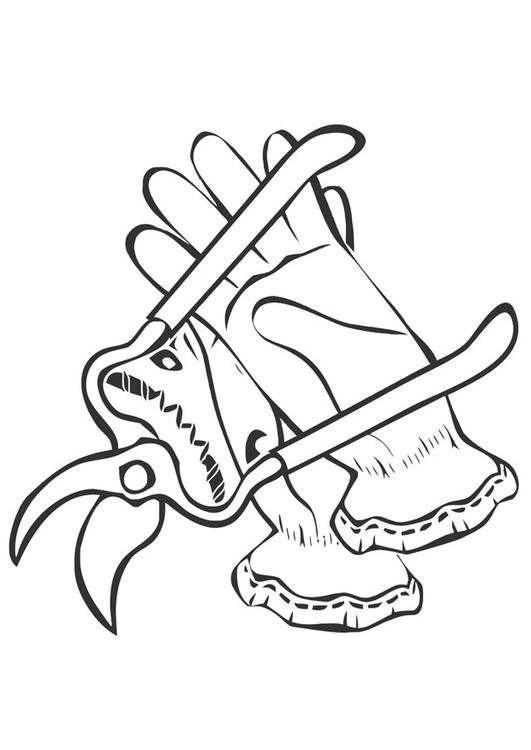 CORSO DIORTICOLTURA EGIARDINAGGIO DOMESTICOA cura del dott. Mauro Cavagna – Agronomo e collaboratore del Dipartimento di Produzione Vegetale dell’Università degli Studi di Milano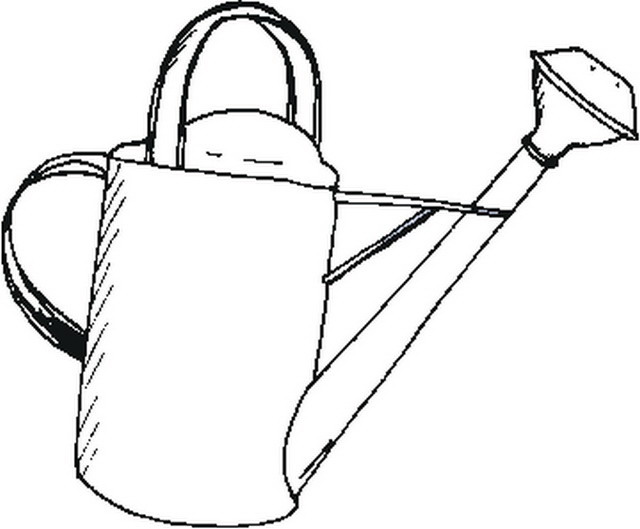 MARTEDÌ 24 MARZO 2020 – ORE 20.30“ORTO E FRUTTETO”Scelta, gestione e cura.MARTEDÌ 31 MARZO 2020 – ORE 20.30“TERRAZZI E BALCON FIORITI”Come realizzarli e come gestirli.**********************************************Presso Centro Culturale A. ROSMINI, via Manzoni 30, MedolagoIngresso LIBERO e GRATUITO